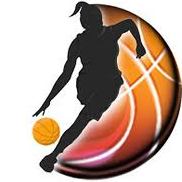 ŽENSKA JADRANSKA KOŠARKAŠKA ASOCIJACIJA - WABA LIGABulevar Kulina Bana 30A72000 ZenicaBosna i Hercegovinaemail: office@waba-league.comwww.waba-league.comWOMEN ADRIATIC BASKETBALL ASSOCIATION - WABA LEAGUE ŽENSKA JADRANSKA KOŠARKAŠKA ASOCIJACIJA - WABA LIGAOBRAČUN TROŠKOVATRAVELLING EXPENCES FORM FOR REFEREES & COMMISIONERBroj utakmice / Game no.  _________    Kolo / Round:   _______    Datum / Date: _______________	Team A: _______________________________         Team B: _________________________________                           (domaći klub / Home Team)                                                                              (gostujući klub / Away Team)Mesto / City  ________________   Dvorana / Venue:  ________________ Vreme / Time: _________   Klub/Team _________________________________________________________ isplatio je / payed to  Prvom sudiji / Referee _______ Drugom sudiji / Umpire 1 _______ Trećem sudiji / Umpire 3 _______  i delegatu / and commissioner _______ .                                                         Ukupno / Total: __________ .
 ŽKK / WBC _________________________         Delegat /Commisioner: _________________________                                                                                                                                     Potpis / Signature                                                                                                        Potpis / SignaturePoslati najkasnije 24 sata po odigranoj utakmici / Must be submited within 24 hours after the match:office@waba-league.com     *     commissioner@waba-league.com Strana / Page    1/1